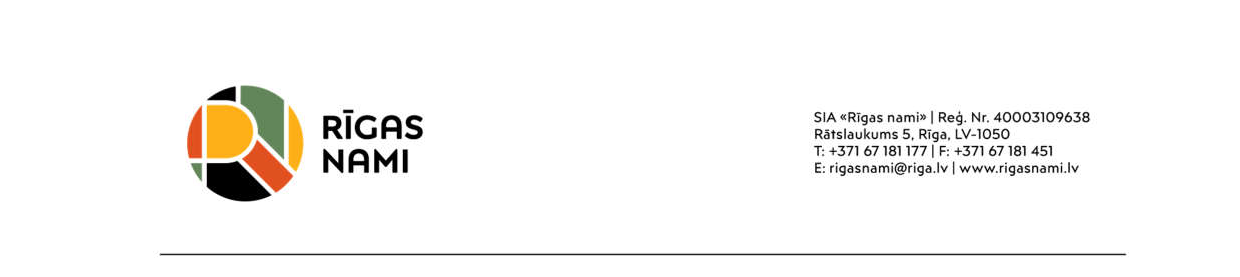 SIA “RĪGAS NAMI” PĀRSKATS PAR PRETKORUPCIJAS PASĀKUMIEM 2018. GADĀ SIA “Rīgas nami” sniedz šādu skaidrojumu par 2018. gadā paveikto korupcijas risku novēršanas jomā:SIA “Rīgas nami” 2018. gadā ir izstrādājusi pretkorupcijas pasākumu plānu 2018.-2021.gadam, kuru valde ir apstiprinājusi 14.09.2018., kā arī ir izvērtēta tā izpilde par 2018. gadu, ko valde apstiprinājusi 25.01.2019. un iesniegti Rīgas domes Birokrātijas apkarošanas centrā.Atbilstoši Korupcijas novēršanas un apkarošanas biroja sniegtajām vadlīnijām:veikts Sabiedrības korupcijas riskam pakļauto amatu izvērtējums – valde apstiprinājusi 14.09.2018.;izstrādāta Sabiedrības funkciju/uzdevumu korupcijas risku novērtēšanas tabula– valde apstiprinājusi 14.09.2018. un iesniegti Rīgas domes Birokrātijas apkarošanas centrā.Izvērtēta Rīgas pilsētas pašvaldības pretkorupcijas stratēģijas 2018.-2021. gadam realizācijas plāna 2018.-2021. gadam SIA “Rīgas nami” izpilde 2018. gadā. Izvērtējot stratēģijas plāna izpildi, jāatzīmē, ka no 16 kapitālsabiedrībai izpildāmajiem punktiem, 2018. gadā tika izpildīti 12 punkti. No tiem - 4 punkti izpildīti daļēji. Pie daļēji izpildītiem punktiem attiecināma darbinieku apmācība pretkorupcijas jautājumos, kas ir nepārtraukts process, sakarā ar darbaspēka mainību. Vēl viens no daļēji izpildītiem uzdevumiem ir Sabiedrības normatīvo aktu aktualizēšana, atbilstoši izmaiņām iekšējos un ārējos normatīvajos aktos – valde apstiprinājusi – 25.01.2019. un iesniegti Rīgas domes Birokrātijas apkarošanas centrā.Saskaņā  ar  Rīgas  domes  2018.  gada   14.   decembra   iekšējo   noteikumu Nr. RD-18-9-ntd “Korupcijas novēršanas sistēmas organizācijas kārtība Rīgas pilsētas pašvaldībā” 26. punktu SIA “Rīgas nami” papildina 2018. gada pārskata vadības ziņojumu ar šādu informāciju par SIA “Rīgas nami” 2018. gadā paveikto korupcijas risku novēršanas jomā: “Korupcijas risku novēršanaSabiedrība 2018. gadā ir izstrādājusi pretkorupcijas pasākumu plānu 2018.-2021. gadam, veikusi korupcijas riskam pakļauto amatu izvērtējumu un izveidojusi funkciju un uzdevumu korupcijas risku novērtēšanas tabulu.”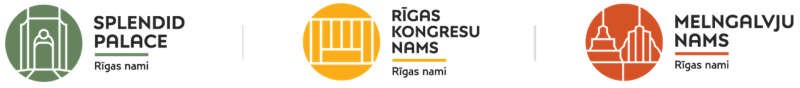 